Form No:KD-FR-0002 Yayın Tarihi:03.05.2018 Değ.No:0 Değ.Tarihi: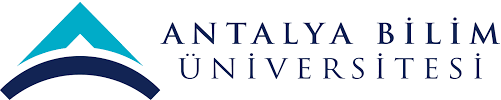 EĞİTİM KATILIM FORMU / TRAINING PARTICIPATION FORMEĞİTİM TARİHİ: / TRAINING DATE:EĞİTİMİN ADI: / NAME OF THE TRANING:EĞİTİMİ VEREN: / TRAINER:SIRANO / ITEM NOADI SOYADI / NAME-LAST NAMEGÖREVİ / POSITIONİMZA / SIGNATURE123456789101112131415